YEDA Coach Registration Form 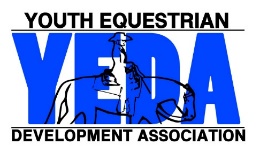 TRY IT 2023-2024All completed applications will be processed in the order in which they are received.Please allow fifteen business days for processing.This gives the coach temporary YEDA Membership to coach for a weekend. If the coach decides within 30 days to upgrade to a regular membership this $20 will be applied to a regular YEDA coach membership.    Payment of $20 fee and proof of insurance must be accompanied with this formName:Team NameCoach Address:Coach Address:Street Address                                                                             City                                State                                 Zip Street Address                                                                             City                                State                                 Zip Street Address                                                                             City                                State                                 Zip Street Address                                                                             City                                State                                 Zip Street Address                                                                             City                                State                                 Zip Phone Number:Email:Emergency ContactPlease Mark all professional affiliations Please Mark all professional affiliations Please Mark all professional affiliations Please Mark all professional affiliations Please Mark all professional affiliations Please Mark all professional affiliations   USEF             USHJA              USPC             AQHA               APHA           NRHA             PATH       CHA               4H                    PtHA               IHSA                 NSBA            Other   ___________________    PATH            Special Olympics                         Certified therapeutic riding instructor     USEF             USHJA              USPC             AQHA               APHA           NRHA             PATH       CHA               4H                    PtHA               IHSA                 NSBA            Other   ___________________    PATH            Special Olympics                         Certified therapeutic riding instructor     USEF             USHJA              USPC             AQHA               APHA           NRHA             PATH       CHA               4H                    PtHA               IHSA                 NSBA            Other   ___________________    PATH            Special Olympics                         Certified therapeutic riding instructor     USEF             USHJA              USPC             AQHA               APHA           NRHA             PATH       CHA               4H                    PtHA               IHSA                 NSBA            Other   ___________________    PATH            Special Olympics                         Certified therapeutic riding instructor     USEF             USHJA              USPC             AQHA               APHA           NRHA             PATH       CHA               4H                    PtHA               IHSA                 NSBA            Other   ___________________    PATH            Special Olympics                         Certified therapeutic riding instructor     USEF             USHJA              USPC             AQHA               APHA           NRHA             PATH       CHA               4H                    PtHA               IHSA                 NSBA            Other   ___________________    PATH            Special Olympics                         Certified therapeutic riding instructor   Is your team accepting new members?              YES             NOIs your team accepting new members?              YES             NOIs your team accepting new members?              YES             NOIs your team accepting new members?              YES             NOIs your team accepting new members?              YES             NOIs your team accepting new members?              YES             NOAre you interested in our referral program?       YES             NOAre you interested in our referral program?       YES             NOAre you interested in our referral program?       YES             NOAre you interested in our referral program?       YES             NOAre you interested in our referral program?       YES             NOAre you interested in our referral program?       YES             NOLiability Insurance InformationIn order to qualify as a YEDA Coach, you much attach to this application a valid Certificate of Insurance (COI), or other adequate proof of insurance. Your status as a YEDA Coach will not commence until a valid COI for the competition year is received by YEDA.Proof of Insurance must include:All Coaches Name(s) that are covered under the COIMinimum Liability Coverage of $500,000 per incident. Specific Language stating coverage includes:“Professional Liability CoverageOR       - “Riding Instruction both on and off premises, both on owned and non-owned horses”If you do not have your own insurance already there is insurance that may be obtained through YEDA if you meet the eligibility requirements for an estimated cost $150 a year. For more information, please contact Ric Weitzel, rweitzel@showyeda.com.Liability Insurance InformationIn order to qualify as a YEDA Coach, you much attach to this application a valid Certificate of Insurance (COI), or other adequate proof of insurance. Your status as a YEDA Coach will not commence until a valid COI for the competition year is received by YEDA.Proof of Insurance must include:All Coaches Name(s) that are covered under the COIMinimum Liability Coverage of $500,000 per incident. Specific Language stating coverage includes:“Professional Liability CoverageOR       - “Riding Instruction both on and off premises, both on owned and non-owned horses”If you do not have your own insurance already there is insurance that may be obtained through YEDA if you meet the eligibility requirements for an estimated cost $150 a year. For more information, please contact Ric Weitzel, rweitzel@showyeda.com.Liability Insurance InformationIn order to qualify as a YEDA Coach, you much attach to this application a valid Certificate of Insurance (COI), or other adequate proof of insurance. Your status as a YEDA Coach will not commence until a valid COI for the competition year is received by YEDA.Proof of Insurance must include:All Coaches Name(s) that are covered under the COIMinimum Liability Coverage of $500,000 per incident. Specific Language stating coverage includes:“Professional Liability CoverageOR       - “Riding Instruction both on and off premises, both on owned and non-owned horses”If you do not have your own insurance already there is insurance that may be obtained through YEDA if you meet the eligibility requirements for an estimated cost $150 a year. For more information, please contact Ric Weitzel, rweitzel@showyeda.com.Liability Insurance InformationIn order to qualify as a YEDA Coach, you much attach to this application a valid Certificate of Insurance (COI), or other adequate proof of insurance. Your status as a YEDA Coach will not commence until a valid COI for the competition year is received by YEDA.Proof of Insurance must include:All Coaches Name(s) that are covered under the COIMinimum Liability Coverage of $500,000 per incident. Specific Language stating coverage includes:“Professional Liability CoverageOR       - “Riding Instruction both on and off premises, both on owned and non-owned horses”If you do not have your own insurance already there is insurance that may be obtained through YEDA if you meet the eligibility requirements for an estimated cost $150 a year. For more information, please contact Ric Weitzel, rweitzel@showyeda.com.Liability Insurance InformationIn order to qualify as a YEDA Coach, you much attach to this application a valid Certificate of Insurance (COI), or other adequate proof of insurance. Your status as a YEDA Coach will not commence until a valid COI for the competition year is received by YEDA.Proof of Insurance must include:All Coaches Name(s) that are covered under the COIMinimum Liability Coverage of $500,000 per incident. Specific Language stating coverage includes:“Professional Liability CoverageOR       - “Riding Instruction both on and off premises, both on owned and non-owned horses”If you do not have your own insurance already there is insurance that may be obtained through YEDA if you meet the eligibility requirements for an estimated cost $150 a year. For more information, please contact Ric Weitzel, rweitzel@showyeda.com.Liability Insurance InformationIn order to qualify as a YEDA Coach, you much attach to this application a valid Certificate of Insurance (COI), or other adequate proof of insurance. Your status as a YEDA Coach will not commence until a valid COI for the competition year is received by YEDA.Proof of Insurance must include:All Coaches Name(s) that are covered under the COIMinimum Liability Coverage of $500,000 per incident. Specific Language stating coverage includes:“Professional Liability CoverageOR       - “Riding Instruction both on and off premises, both on owned and non-owned horses”If you do not have your own insurance already there is insurance that may be obtained through YEDA if you meet the eligibility requirements for an estimated cost $150 a year. For more information, please contact Ric Weitzel, rweitzel@showyeda.com.YEDA Coach Code of ConductBy registering as a coach in YEDA you agree to the following:Know the current YEDA rules and abide by them.Put the emotional and physical wellbeing of All YEDA riders, staff, and coaches ahead of your personal desire to win.Respect all YEDA staff and officials and refrain from questioning them in a disrespectful or abusive manner.Maintain control over your emotions and avoid language, actions, or gestures that could be interpreted as disrespectful, demeaning, hostile, or humiliating.Set the example of being humble and generous when winning, and proud and courteous in defeat.Ensure that all riders, parents, and other personal associated with your team always demonstrate good sportsmanship and maturity.YEDA Coach Code of ConductBy registering as a coach in YEDA you agree to the following:Know the current YEDA rules and abide by them.Put the emotional and physical wellbeing of All YEDA riders, staff, and coaches ahead of your personal desire to win.Respect all YEDA staff and officials and refrain from questioning them in a disrespectful or abusive manner.Maintain control over your emotions and avoid language, actions, or gestures that could be interpreted as disrespectful, demeaning, hostile, or humiliating.Set the example of being humble and generous when winning, and proud and courteous in defeat.Ensure that all riders, parents, and other personal associated with your team always demonstrate good sportsmanship and maturity.YEDA Coach Code of ConductBy registering as a coach in YEDA you agree to the following:Know the current YEDA rules and abide by them.Put the emotional and physical wellbeing of All YEDA riders, staff, and coaches ahead of your personal desire to win.Respect all YEDA staff and officials and refrain from questioning them in a disrespectful or abusive manner.Maintain control over your emotions and avoid language, actions, or gestures that could be interpreted as disrespectful, demeaning, hostile, or humiliating.Set the example of being humble and generous when winning, and proud and courteous in defeat.Ensure that all riders, parents, and other personal associated with your team always demonstrate good sportsmanship and maturity.YEDA Coach Code of ConductBy registering as a coach in YEDA you agree to the following:Know the current YEDA rules and abide by them.Put the emotional and physical wellbeing of All YEDA riders, staff, and coaches ahead of your personal desire to win.Respect all YEDA staff and officials and refrain from questioning them in a disrespectful or abusive manner.Maintain control over your emotions and avoid language, actions, or gestures that could be interpreted as disrespectful, demeaning, hostile, or humiliating.Set the example of being humble and generous when winning, and proud and courteous in defeat.Ensure that all riders, parents, and other personal associated with your team always demonstrate good sportsmanship and maturity.YEDA Coach Code of ConductBy registering as a coach in YEDA you agree to the following:Know the current YEDA rules and abide by them.Put the emotional and physical wellbeing of All YEDA riders, staff, and coaches ahead of your personal desire to win.Respect all YEDA staff and officials and refrain from questioning them in a disrespectful or abusive manner.Maintain control over your emotions and avoid language, actions, or gestures that could be interpreted as disrespectful, demeaning, hostile, or humiliating.Set the example of being humble and generous when winning, and proud and courteous in defeat.Ensure that all riders, parents, and other personal associated with your team always demonstrate good sportsmanship and maturity.Signature __________________________________    Date _______________Signature __________________________________    Date _______________Signature __________________________________    Date _______________Signature __________________________________    Date _______________Signature __________________________________    Date _______________Make Checks out to: YEDAMail Form to:Debbie Arnold2415 State Route 603Ashland, OH 44805Make Checks out to: YEDAMail Form to:Debbie Arnold2415 State Route 603Ashland, OH 44805For Questions Contact Debbie Arnold (CFO)Phone: 419 – 566 – 6589    Email: DArnold@showyeda.comFor Questions Contact Debbie Arnold (CFO)Phone: 419 – 566 – 6589    Email: DArnold@showyeda.comFor Questions Contact Debbie Arnold (CFO)Phone: 419 – 566 – 6589    Email: DArnold@showyeda.com